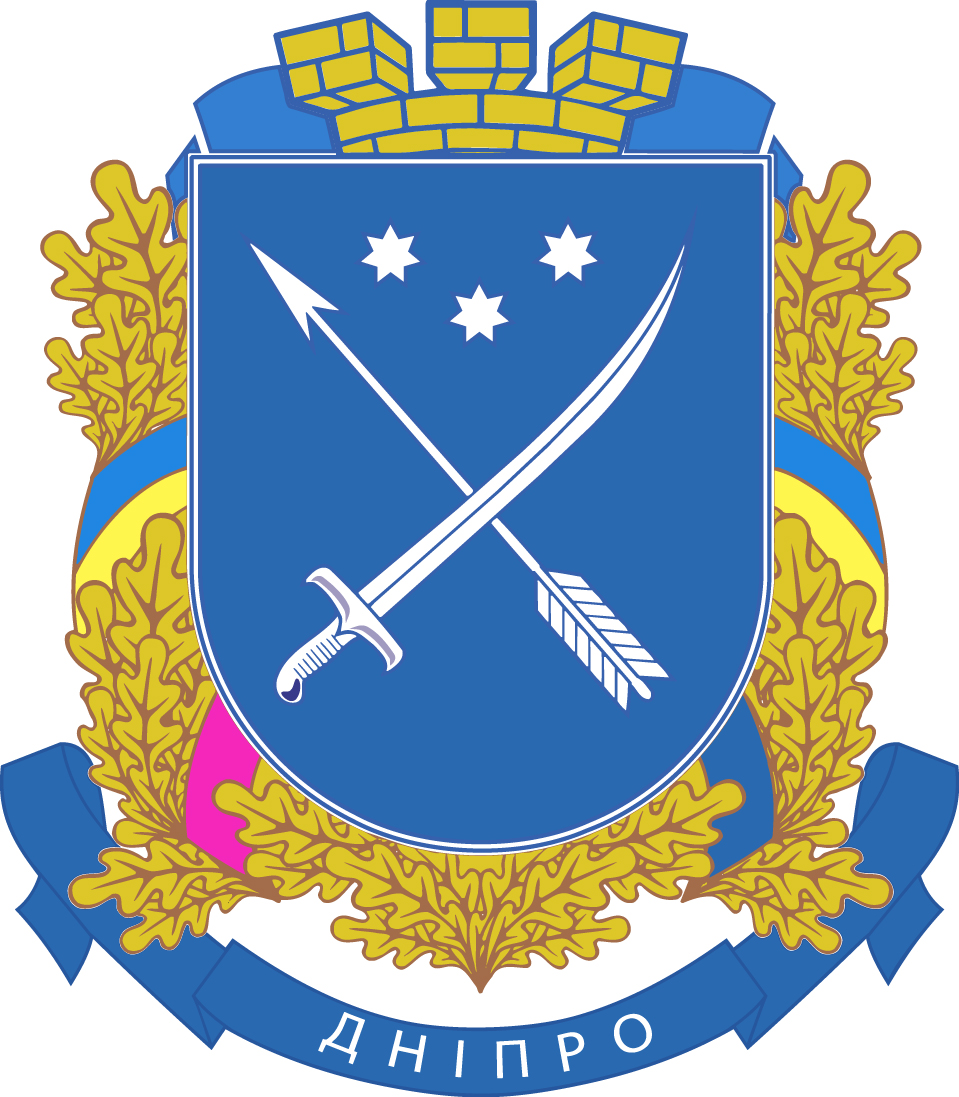 КОМУНАЛЬНЕ  ПІДПРИЄМСТВО“ОЗДОРОВЛЕННЯ  ТА  ВІДПОЧИНОК”дніпровської  міської  радиОБРУНТУВАННЯ ТЕХНІЧНИХ ТА ЯКІСНИХ ХАРАКТЕРИСТИК ПРЕДМЕТА ЗАКУПІВЛІ, РОЗМІРУ БЮДЖЕТНОГО ПРИЗНАЧЕННЯ, ОЧІКУВАНОЇ ВАРТОСТІ ПРЕДМЕТА ЗАКУПІВЛІЗакупівля: Послуги з тимчасового розміщення (проживання) та харчування мешканців м. Дніпро, які потребують особливої соціальної уваги та підтримки під час проведення заїздів(Ідентифікатор закупівлі UA-2021-04-28-005782-a)Закупівля проводиться в ході реалізації проекту «Гордість Дніпра», передбаченого положеннями Комплексної програми соціального захисту мешканців міста Дніпра на 2017-2021 рр, затвердженої рішенням Дніпровської міської ради від 15.02.2017 № 17/18 (зі змінами та доповненнями). Закупівля оголошена 18.05.2021. Процедура закупівлі -  відкриті торги.  Вид предмету закупівлі: закупівля послуг. Закупівля оголошена повторно, так як попередні торги не відбулися за відсутності учасників.Класифікація за ДК 021:2015: 98340000-8 - Послуги з тимчасового розміщення (проживання) та офісні послуги. Обсяг закупівлі - 2300 осіб. Очікувана вартість закупівлі – 4 427 500,00 грн. Бюджетне призначення згідно з Програмою економічного і соціального розвитку міста на 2021 рік, затвердженою рішенням міської ради від 16.12.2020 № 15/1-2 щодо фінансування міських цільових програм. Технічні та якісні характеристики предмета закупівлі визначені відповідно до потреб, необхідних з метою забезпечення тимчасового розміщення (проживання) та харчування мешканців м. Дніпро, які потребують особливої соціальної уваги та підтримки, під час проведення заїздів (їх перебування на відпочинку) в закладі учасника-переможця закупівлі. Надання послуг передбачає забезпечення тимчасового розміщення (проживання) під час перебування на відпочинку осіб вказаної категорії та забезпечення їх харчуванням (приготування та подача страв відповідно до орієнтовного меню, що додається до тендерної документацією замовника) під час проведення заїздів протягом строку їх перебування в закладі учасника. Вартість послуг передбачає вартість тимчасового проживання в номерах зі зручностями та вартість харчування (закупівлю продуктів харчування для приготування їжі, приготування та подачу страв, придбання для належного надання послуг необхідного посуду, засобів гігієни та санітарії, прибирання тощо), тобто забезпечення виконання заходів, передбачених технічною частиною тендерної документації замовника.   Очікувана вартість предмета даної закупівлі була розрахована методом порівняння ринкових цін на підставі даних ринку, а саме загальнодоступної відкритої інформації про ціни та інформації з цінових пропозицій на момент моніторингу ринку. пр. Д. Яворницького, 64-В,   м. Дніпро,   49000,   код ЄДРПОУ 40909288е-mail: kp.ozdorovlennya@gmail.com